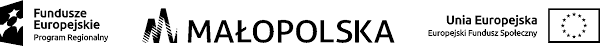 Formularz ofertowy dla części I – środki ochrony osobistejNazwa Wykonawcy (pieczęć)………………………..……………………………………………………………………………...Oferowana kwota za wykonanie zamówienia brutto w złotych…………………………Podpis osoby upoważnionej do złożenia oferty…………………………………………...L.pRodzaj Środka ochrony indywidualnejUwagi cena za
1 sztIlość planowana do zakupu 1Maseczka bawełniana/włókninowa niemedyczna-2002Maseczka chirurgiczna jednorazowa-50003Maseczka z filtrem FFP3-2504Gogle ochronneGogle anti- fog, przeznaczone również dla osób z okularami korekcyjnymi,  z systemem wentylacji1105Przyłbica ochronnamożliwość unoszenia tarczy góra/dół bez zdejmowania przyłbicy, regulacja do wymaganego rozmiaru dzięki elastycznej taśmie, pianka zabezpieczająca przed podrażnieniem czoła, tarcza regulowana  śrubkami1106Rękawiczki jednorazowe (opak. 100 szt.) nitrylowe/lateksowe-1007Fartuch ochronny z włókniny-1008Czepek ochronny-1009Kombinezon ochronny-10010Ochraniacze na buty-100